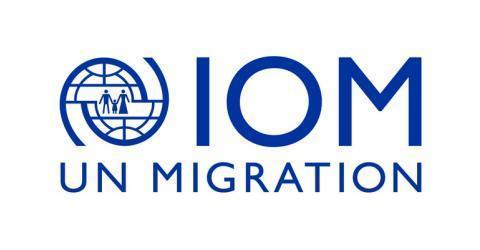 IOM PolandCALL FOR APPLICATIONSEstablished in 1951, IOM is the leading inter-governmental organization in the field of migration and works closely with governmental, intergovernmental and non-governmental partners. The International Organization for Migration (IOM) is committed to the principle that humane and orderly migration benefits migrants and society. As the leading international organization for migration, IOM acts with its partners in the international community to: assist in meeting the growing operational challenges of migration management; advance understanding of migration issues; encourage social and economic development through migration, and; uphold the human dignity and well-being of migrants.  IOM has been active in Poland since 2002 under an agreement with the Polish government and conducts various migration programs, including activities supporting the integration of male and female migrants into Polish society. IOM in Poland implements projects aimed at the private sector to promote ethical recruitment, respect for the rights of migrants and migrant women as well as the elimination of forced labour from value chains and the prevention of human trafficking.Context: Following the launch of military operations across Ukrainian territory on 24 February 2022, substantive flows and displacements across Ukraine and toward neighbouring countries have been reported countries in the following days. While air travel has been suspended in Ukraine and Moldova, Ukraine shares land border with four European Union (EU) Member States: Poland, Romania, Hungary and Slovakia. Other non-EU countries (3) which share their border with Ukraine include Republic of Moldova, Russian Federation and Belarus. Large in and out flows to and through Moldova of Ukrainian and Third Country nationals created the need to set up a monitoring system and analyse the trends and patterns of mobility.Under the direct supervision of the DTM Country Coordinator, the DTM Reporting Coordinator is responsible for analysing and developing information products from DTM activities.Core Functions / Responsibilities: Analyze the collected data on arrivals, exits and presence of Ukrainian and third country nationals to, from and in Poland. Produce reports and other information outputs (eg. infographics, maps, charts and graphs) based on the collected data, including, analysis of the displacement patterns, needs and intentions of displaced population.  Analyze collected data and available information from the perspective of IOM and national counterparts to identify data gaps and propose approaches and mechanisms to address those needs. Support development of data collection methodologies, tools (eg. survey design) and processes as well as develop guidelines and standard operating procedures for data enumerators. Train the data collectors on the specific questionnaire to ensure harmonized understanding of the formulated questions and options and ensure compatibility of the collected data.Ensure that the developed reports and info/products are in line with the Global DTM Analytical, Knowledge and Output (AKO) unit to ensure all outputs are aligned with global DTM Standards Liaise with relevant authorities, UN agencies, NGOs, think tanks, government authorities, and other stakeholders on issues relevant to the programme. Represent IOM at relevant meetings. Support the IM Officer in ensuring the dissemination and adaption as necessary of information management tools that meet partners’ and other humanitarian actors’ needs. Support and represent the role and functions of the DTM programme within cluster/sectoral activities. Ensure adherence to IOM data protection principles in regard to collection, use, storage, disclosure and disposal of personal data. Perform such other duties as may be assigned. Required Qualifications and ExperienceEducationMaster’s degree in Business Administration, International Relations, Political Science, Communications, Information Management, Computer Science or a related field from an accredited academic institution with two years of relevant professional experience; or University degree in the above fields with four years of relevant professional experience.  Experience and SkillsExperience working in international organizations and the humanitarian community; Experience in the development and implementation of population databases a distinct advantage; Experience in relevant issues such as migration, displacement, and humanitarian assistance would be an asset.Statistical analysis (STATA, SPSS, etc); Experience working in graphic softwares (e.g. Microsoft PowerBi, Adobe Illustrator, Adobe InDesign) Data collection, research, and report writing; Writing technical requirements documents, translating/planning specifications to technical briefs for data capture/analysis, and compiling diverse datasets; Strong computer background, including experience with relational databases, Microsoft applications, spreadsheets, and word processing.LanguagesFluency in English (written and oral) is required. Polish and Ukrainian proficiency is advantage.Required CompetenciesIOM’s competency framework can be found at this link.ValuesInclusion and respect for diversity: respects and promotes individual and cultural differences; encourages diversity and inclusion wherever possible.Integrity and transparency: maintains high ethical standards and acts in a manner consistent with organizational principles/rules and standards of conduct.Professionalism: demonstrates ability to work in a composed, competent and committed manner and exercises careful judgment in meeting day-to-day challenges.Core Competencies – behavioural indicators Teamwork: develops and promotes effective collaboration within and across units to achieve shared goals and optimize results.Delivering results: produces and delivers quality results in a service-oriented and timely manner; is action oriented and committed to achieving agreed outcomes.Managing and sharing knowledge: continuously seeks to learn, share knowledge and innovate.Accountability: takes ownership for achieving the Organization’s priorities and assumes responsibility for own action and delegated work.Communication: encourages and contributes to clear and open communication; explains complex matters in an informative, inspiring and motivational way.Managerial Competencies – behavioral indicatorsLeadership: provides a clear sense of direction, leads by example and demonstrates the ability to carry out the organization’s vision; assists others to realize and develop their potential.Empowering others & building trust: creates an atmosphere of trust and an enabling environment where staff can contribute their best and develop their potential.Strategic thinking and vision: works strategically to realize the Organization’s goals and communicates a clear strategic direction.Other:IOM is committed to a diverse and inclusive environment. This post is subject to local recruitment. Only those holding a valid residence and work permit for Poland will be eligible for consideration.Any offer made to the candidate in relation to this vacancy notice is subject to funding confirmation.At the time of recruitment, all candidates must disclose any known relative or spouse who works for IOM. Candidates may also be requested to provide documentary evidence of academic degree(s), professional licenses, and proof of no criminal records as relevant to the requirements of the position advertised.Appointment will be subject to certification that the candidate is medically fit for appointment, verification of residency, visa, and authorizations by the concerned Government, where applicable. Vaccination against COVID-19 will be required for IOM personnel who are hired or otherwise engaged by IOM. As part of the mandatory medical entry on duty clearance, candidates will be requested to provide evidence of full vaccination.How to apply: Interested candidates are invited to submit their application including a CV and a completed Personal History Form in English by email to: IOMPolandHR@iom.int , specifying the vacancy reference number PLCFA22-054 and full name in the subject line.  Please click this link to access the Personal History Form (two pages).Due to the volume of applications received, IOM Poland will not be able to respond to all inquiries about the application status and will only contact shortlisted candidates.Posting period:From 10 May 2022 - Open EndedReference Number:PLCFA22-054Position Title:Displacement Tracking Matrix (DTM) Reporting Coordinator                          Duty Station:Warsaw, Poland             Type of Appointment:Special Short-Term Ungraded Contract Closing Date:Open- Ended